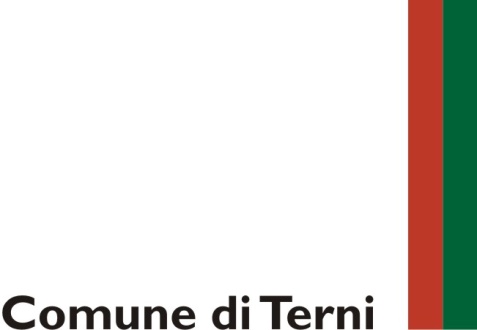 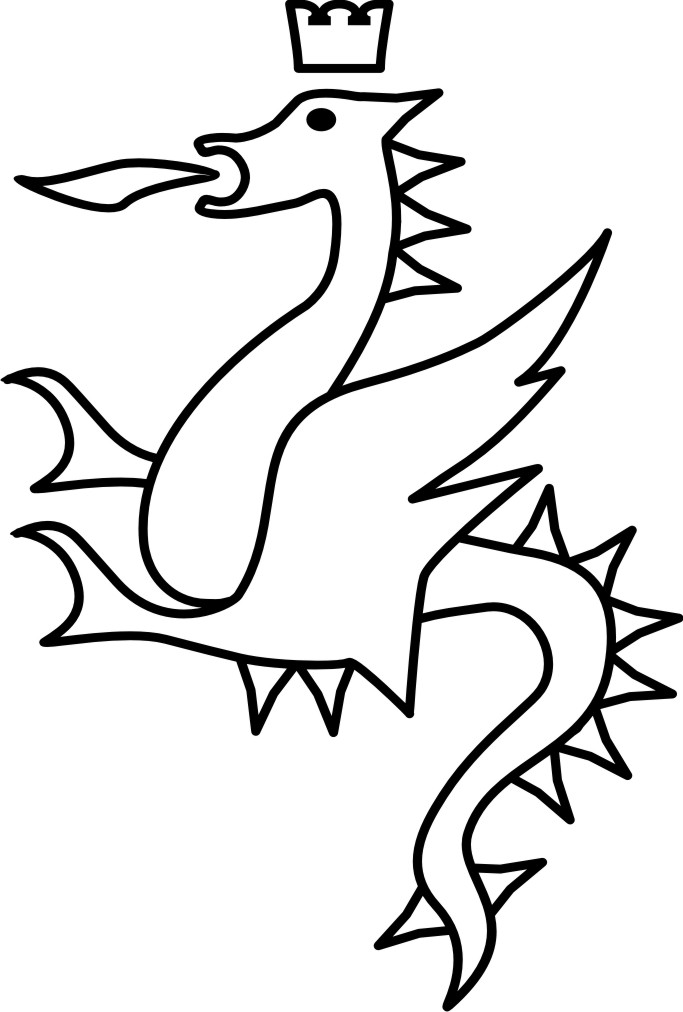 BANDO PER LA CONCESSIONE IN USO  DI IMMOBILI E/O LOCALI  COMUNALI  PER ATTIVITA’ NON COMMERCIALI NEL CAMPO DEL VOLONTARIATO E DELL’ASSOCIAZIONISMO, DA DESTINARE A SEDE E ATTIVITA’ ASSOCIATIVE RIVOLTE AI GIOVANI Allegato A -2PROGETTO ESECUTIVO DELLE ATTIVITÀ E PIANO ECONOMICO DI GESTIONEAssociazione: …………………………...……………………..............................................................Rappresentante Legale............................................................................................................................Indirizzo:……………….........................................................................................................................Tel...............................cell...............................email. ............................................................................  Data.......................................				Il Rappresentante Legale  dell'Associazione __________________________________Caratteristiche ed esperienze dell’Associazione  proponente ( Nel caso di raggruppamento di associazioni indicare i dati dell’Associazione Capofila/referente)(Attività svolte nell’ultimo triennio con riferimento ad eventi organizzati, disponibilità alla coabitazione ed eventuale presentazione di protocollo di intesa sottoscritto dal raggruppamento di Associazioni.Numero di anni di iscrizione al Registro delle organizzazione di volontariato o delle Associazioni di promozione sociale, o Iscrizione ad…………(secondo la natura  giuridica del Soggetto partecipante). Numero soci………… al 31/12/**** dell’anno precedente l’uscita del bando).………………………………………………………………………………………………………………………………………………………………………………………………………………………………………………………………………………………………………………………………………………………………………………………………………………………………………………………………………………………………………………………………………………………………………………………………………………………………………………………………………………………………………………………………………………………………………………………………………………………………………………………………………………………………………………………………Caratteristiche  e descrizione del progetto di attivitàAnalisi del contesto territoriale(Breve descrizione del contesto. Ruolo ed esperienze pregresse dell’Associazione. Motivazione della scelta dell’unità immobiliare. Obiettivi e Risultati attesi. Target di riferimento.) Altro..(Specificare)………………………………………………………………………………………………………………………………………………………………………………………………………………………………………………………………………………………………………………………………………………………………………………………………………………………………………………………………………………………………………………………………………………………………………………………………………………………………………………………………………………………………………………………………………………………………………………………………………………………………………………………………………………………………………………………………Descrizione delle azioni progettuali (Azioni previste e caratteristiche delle attività proposte, Metodologie adottate, articolazione degli interventi e delle  iniziative dell’associazione. Altro…Specificare)………………………………………………………………………………………………………………………………………………………………………………………………………………………………………………………………………………………………………………………………………………………………………………………………………………………………………………………………………………………………………………………………………………………………………………………………………………………………………………………………………………………………………………………………………………………………………………………………………………………………………………………………………………………………………………………………Organizzazione delle attività(Calendario/articolazione settimanale. Luoghi o spazi individuati. Tipologia di personale utilizzato.)   Altro…Specificare)………………………………………………………………………………………………………………………………………………………………………………………………………………………………………………………………………………………………………………………………………………………………………………………………………………………………………………………………………………………………………………………………………………………………………………………………………………………………………………………………………………………………………………………………………………………………………………………………………………………………………………………………………………………………………………………………ementi di Innovazione del progetto(Descrizione degli elementi di innovazione del progetto: Metodologia utilizzata, modalità di Costruzione di partnership con le risorse formali ed informali presenti nel territorio, lavoro di rete. Collegamento con iniziative di progettazione partecipata, eventuali collaborazioni a attività  e Servizi  promossi  dall’A.C., dalle Istituzioni o altri)  Altro… specificare)………………………………………………………………………………………………………………………………………………………………………………………………………………………………………………………………………………………………………………………………………………………………………………………………………………………………………………………………………………………………………………………………………………………………………………………………………………………………………………………………………………………………………………………………………………………………………………………………………………………………………………………………………………………………………………………………	D. Sostenibilità Finanziaria e autofinanziamentoPiano economico delle attività Risorse presenti in Associazione che possono essere impiegate per l'attuazione del programma (inserire eventuali iniziative di autofinanziamento): Risorse strutturali, Risorse umane,Risorse economiche. Altre risorse… (specificare)…………………………………………………………………………………………………………………………………………………………………………………………………………………………………………………………………………………………………………………………………………………………………………………………………………………………………………………………………………………………………………………………………………………………………………………………………………………………………………………………………………………………………………………………………………………………………………………………………………………… Presenza di finanziamenti esterni all’Associazione  (Sponsor, Contributi, finanziamenti derivanti   da partecipazione a Bandi, collaborazioni con altre Associazioni del territorio) Altre risorse… (specificare)………………………………………………………………………………………………………………………………………………………………………………………………………………………………………………………………………………………………………………………………………………………………………………………………………………………………………………………………………………………………………………………………………………………………………………………………………………………………………………………………………………………………………………………………………………………………………………………………………………………………………………………………………………………………………………………………Nota alla compilazione: Le proposte progettuali dovranno essere elaborate utilizzando esclusivamente il presente format che non può essere modificato. Qualora necessiti maggiore spazio per alcune voci è possibile unicamente aggiungere delle righe all’interno delle tabelle. Il documento non dovrà superare complessivamente le 15 pagine.Terni, lì…………………Il Rappresentante Legale              …………………………………………..